2014 Homecoming Parade – October 7Line-up at 5:00 p.m.Parade begins at 6:00 p.m.Business or Organization: __________________________________	__________________________________					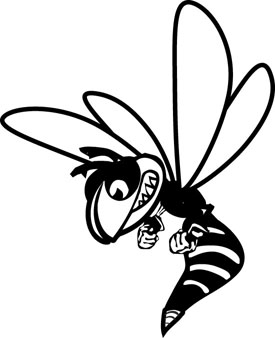 Please circle what you will have in the parade:Car		 		Truck				WalkersTrailer ?             yes    		noBanner ?           yes		noList what will be displayed on the banner:     ____________________________________________________What vehicle(s) will you be using? ___________________________Name of the owner of the vehicle	___________________________How many people will be walking? _______How many people will be riding on the float? _______Contact Information:	            Name: ______________________________________	        Address:  _____________________________________		        _____________________________________		        _____________________________________Email Address: ______________________________________	Day Time Phone: (         ) _______-____________Cell Phone:          (         ) _______-____________Please return to Mrs. O’Rourke at the High School, 3939 Vanneter Road, Williamston, MI or email at orourkm@gowcs.net.   The fax number at the high school is 517 – 655 – 7501